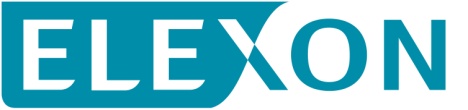 Approved redlined Code of Practice (CoP) 4 for CP1440 ‘Exempting Metering Systems in Measurement Class F from proving tests’.This CP proposes changes to CoP4 section 5.6. We have also included an additional housekeeping change to section 5.1. We have redlined these changes against Version 9.0. 5.1	Meters – Calibration5.1.1	Types of CalibrationThe different types of Calibration carried out are:A Type A Calibration is an initial Calibration carried out under Reference Conditions prior to installation; A type B Calibration is a periodic Calibration carried out to indicate no adverse impact on accuracy over time; andA Type C Calibration is a periodic Calibration, similar to Type A, but not necessarily under Reference Conditions.Meter Calibration shall be carried out in accordance with those dates/frequencies as stated in Appendix A and at the test points as described in Appendix B. The measured errors for such Meter Calibrations shall not exceed those measured errors that are detailed in Appendix C with Calibration equipment measurement uncertainties not exceeding those stated in Appendix D. Meters that, as a result of Calibration, are found to be outside the required accuracy limits should be either replaced or Adjusted and re-calibrated until CoP4 compliant accuracy is achievedPhase-advanced Reactive hour (PARh) Meters shall be calibrated in accordance with the relevant appendices as a Class 2 reactive Meter.Where Compensation is to be applied to a Blank Calibrated Meter by means of software, a quality assurance system covering such operations shall be in place to ensure that the Compensation is properly applied. Evidence of such quality assurance system and its use will be made available to the BSCCo on request. In all other cases (save where a Type A Calibration was carried out on a Compensated Meter) the Meter shall be re-calibrated using a Type C Calibration after Compensation is applied to ensure that the relevant Code of Practice overall accuracy requirement is met before return to service.5.6	ProvingIn order to ensure that the metering data recorded by the Metering Systems Outstation(s) can be transferred to Settlements, a Proving Test shall be performed in accordance with BSCP514 or BSCP02 as appropriate.